Secretary: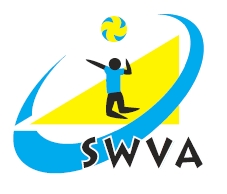 Ron Richards3 Woodside GroveHenburyBS10 7RFtel: 0117 950 6965mob: 0797 685 0618Email: Rricha7122@aol.com	April 10th, 2015Dear Executive Officer / Area SecretaryI would like to provide you with notice of the SW Volleyball Association Annual General Meeting. This will take place on Saturday June 2nd at Priory Community School, Queensway, Weston Super Mare, North Somerset, BS22 6BP at 10.30am.  I hope that you will be able to attend and help us to plan the future of volleyball in the SW. Lunch will be provided at the end of the AGM and it would help me if you could let me know on the attached slip if you will be attending or not. (I would be grateful for replies by May 24th).I will distribute the agenda and Annual Report as soon as possible after May 29th.   Could I please therefore ask you to send OFFICERS / AREA REPORT TO ME BY May 23rd. - Email Rricha7122@aol.com. Could you please let me know if you would be willing to stand or if you know of other suitable candidates willing to stand for office.  I have also attached a nomination form for the 2018 SWVA Annual Awards. Please nominate suitable people and please promote among your clubs / players. The form can also be accessed on the SWVA website: http://www.swva.org.uk/annual-awards-formYours sincerely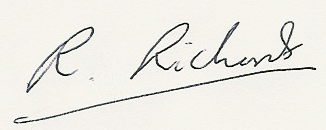 Ron RichardsSecretary SWVA.SOUTH WEST VOLLEYBALL ASSOCIATION	2018 AGM – PRIORY COMMUNITY  SCHOOL, WESTON SUPER MARE	SATURDAY June 2nd, 10.30amName (Block Capitals)............................................................ Club.....................................................................Address..................................................................................................................................................................Email .............................................................Tel No....................................................Please circle / tick  as necessary:		I will be attending the AGM - please order me a lunch.					I am unable to attend the AGM - please present my apologies.					Please send  me / do not send me a copy of the Annual Report by emailI would like to nominate the following for office at the AGM:	Position				Present holder				My  nomination	Chairman			Dave Reece				.................	Vice Chairman			Roy Pankhurst				.................	Secretary						.	................	Treasurer			Vacant				.................	Competitions Secretaries	Rachel Swindell				.................	Officials Sec			Chris Semmens				.................	Coaching Sec			Jurek Jankowski				.................	Jun Dev Officer			Jurek Jankowski				................	Beach Volleyball Dev Officer	Vacant					.................	Sitting Volleyball Dev Officer	Andrew Potter				.................	Child Protection Officer		Neil Bentley				.................	Executive Officers:			Ros Sutherland 		…………		Anna Maria Lotowska	……….Charlie Huitson		…………		Cliff Ball		...............Richard Parkes		………….Signed ................................................................  Date ..................Please return to Ron Richards (rricha7122@aol.com) tel 0797 685 0618 by May 23rd 